Заявка на участие в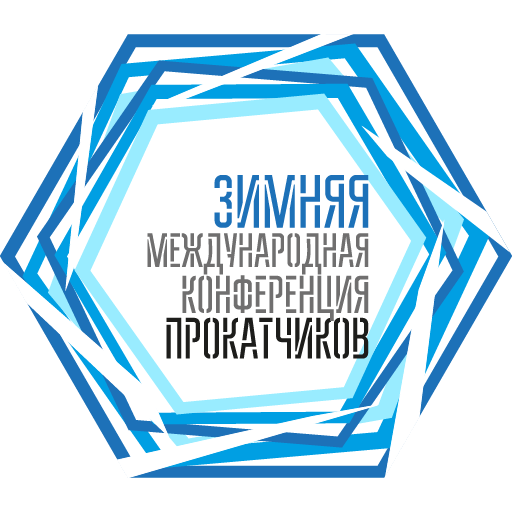 16 Международной Конференции Прокатчиков(26 – 29 января 2023, г. Самара)Заполненную заявку, а также Ваши реквизиты отправьте на rentalconference2021@gmail.comРасписание Конференции: 26.01.23 - монтаж, 27.02, 28.02 - работа Конференции, демонтаж сцены вечером 28.02, 29.01 – демонтаж фойе (до 13.00), загрузка фуры и день отъездаВажно: в случае, если вы решите отменить свое участие в Конференции - мы вернем вам деньги.Контактная информация
Возможные форматы участия: экспозона (выставочные стенды) в фойе и на втором этаже3D-план смотрите тут: 
https://clck.ru/32iTHqПеречень услугЗаполните, пожалуйста, заявку:Список аккредитованных сотрудниковЗаполните, пожалуйста, форму:Название компанииКонтактное лицоКонтактный телефон и e-mailУслугаЦена, руб.Кол-во1.Стенд в зоне постоянной экспозиции (стол, стулья, розетки по запросу). Рекомендуем использовать брендированные скатерти для оформления экспозиции. *для компаний, участвовавших в 2021 и 2022 гг.110 000/ *100 0002.Проведение мероприятия в рамках программы (мастер-класс, семинар и пр.)Доклад 25 мин в большом зале “Звезды”. Содержание согласовывается с Оргкомитетом Доклад длиннее 25 минут в большом зале возможен, условия обсуждаются с Оргкомитетом. Семинар в отдельном зале параллельно основной программе также возможен. *для компаний, участвовавших в 2021 и 2022 гг.55 000 / *50 0003. Онлайн-доклад / семинар в рамках Конференции (трансляция выступления удаленного спикера на экран в зале с живыми людьми) 70 000 4.Пакетное предложение 1+1:
Стенд в зоне постоянной экспозиции (стол, стулья, розетки по запросу). Рекомендуем использовать брендированные скатерти для оформления экспозиции. 
+
Проведение одного из мероприятий в рамках программы (мастер-класс, семинар и пр.) в КВЦ «Звезда» (большой зал). Продолжительность 25 мин. (большая длительность обсуждается с Оргкомитетом). Содержание согласовывается с Оргкомитетом. *для компаний, участвовавших в 2021 и 2022 гг.145 000/ *130 0005.Пакетное предложение 1+2:Стенд в зоне постоянной экспозиции (стол, стулья, розетки по запросу). Рекомендуем использовать брендированные скатерти для оформления экспозиции. 
+
Проведение двух мероприятий в рамках программы (мастер-класс, семинар и пр.) в КВЦ «Звезда» (большой зал). Продолжительность 50 мин. (большая длительность обсуждается с Оргкомитетом). Содержание согласовывается с Оргкомитетом. *для компаний, участвовавших в 2021 и 2022 гг.175 000/ *160 0006.Пакетное предложение 2+1:
2 Стенда в зоне постоянной экспозиции (стол, стулья, розетки по запросу). Рекомендуем использовать брендированные скатерти для оформления экспозиции. 
+
Проведение одного из мероприятий в рамках программы (мастер-класс, семинар и пр.) в КВЦ «Звезда» (большой зал). Продолжительность 25 мин. (большая длительность обсуждается с Оргкомитетом). Содержание согласовывается с Оргкомитетом. *для компаний, участвовавших в 2021 и 2022 гг.200 000/  *180 0007.Вложение рекламных материалов в пакет участника (не более 1 каталога + рекламная атрибутика).10 000Печать названия компании на ланьярдах.(лентах для бейджей ) *если не будет генерального спонсора конференции 50 000организация розыгрыша призов от компаний помимо представления призов (розыгрыш на банкете ) 25 0008.Участие 1-2 представителей компании в работе Конференции без других активностей. 25 0009.Участие в формате “место для переговоров" (ролл-ап, стул, и каталоги без выставки оборудования)65 00010.Красная комната, Синяя комната или боковая зона в Фойе (1 и 2 на плане). 
*для компаний, участвовавших в 2021 и 2022 гг.165 000/ *150 00011Пакетное предложение Комната/Фойе +1:Красная комната, Синяя комната или боковая зона в фойе +
Проведение одного из мероприятий в рамках программы (мастер-класс, семинар и пр.) в КВЦ «Звезда» (большой зал). Продолжительность 25 мин. (большая длительность обсуждается с Оргкомитетом). Содержание согласовывается с Оргкомитетом
*для компаний, участвовавших в 2021 и 2022 гг.200 000/ *180 00012.Демонстрация оборудования на улице перед залом  (всепогодное оборудование).

*для компаний, участвовавших в 2021 и 2022 гг.110 000/ *100 00013.Спонсорство банкета – презентация/демонстрация своей продукции на правах рекламы.От 250 000 14Генеральное спонсорство конференции. Включение названия компании в название конференции. Пример АКТОМ: Зимняя. АКТОМ конференция прокатчиков (во всех упоминаниях включая банеры и рекламу). + Печать логотипа на ланьярдах.  500 000№ФИОДолжность1234ФИОДолжностьПодписьДата заполнения